Sdružení hasičů Čech, Moravy a Slezska     -   OSH  K a r v i n á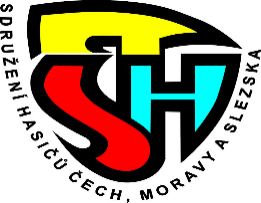 se sídlem: Karviná Fryštát, Ostravská 883/8, 733 01, tel. 734 537 792P O Z V Á N K Anazávěrečné jednání Okresní odborné rady prevenceDatum :	12. 11. 2021Místo:		Restaurace, bowling klub MagnolieHodina:	1600 hodPozvaní:	p. Vžentková, Mlynkecová, Křižánek, Sikora, Gruščík, Vengloř, Goldová, SkopalHosté:		p. T. Stefan - starosta OSH Karviná, Z. Krůl – náměstek starosty OSH KarvináJ. Grygerková – OORMD. Moldřik – starosta okrsku OrlováJ. Korhelová – VV OSH KarvináProgram:		1. Vyhodnocení semináře a zkoušek odborností preventista                        	2. Seznámení se zápisy a jednáním KORP a ÚORP			3. Návrh plánu práce OOR na rok 2022                        	4. Organizační záležitostiAdresa: Restaurace, bowling, cukrárna Magnolie, Masarykova 1301, Orlová - Lutyně, pro příjezd a odjezd je ve vzdálenosti 100m autobusová zastávka všemi směry.       Prosím potvrďte písemně účast na můj email: milan.strnadel@seznam.cz, Milan StrnadelOORP OSH Karviná